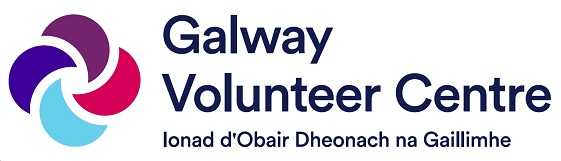 Community Decarbonisation WorkerNote. Please type your responses – hand written application forms will not be accepted.   Please note that applicants will be short-listed for interview on the basis of information supplied on their applications. Please do not send a cover letter or CV. Where did you see this position advertised? ……………………………….…..If offered this position, when could you start? ………………………………..…..______________________________________________________________Personal DetailsSurname:	…………….………….…....     First Name:  ……………….……………Address:	……………………….……. 	 Home Phone No.: ………………..…….             	……………………….....….     Mobile No.:  …………...……….…..…..            	…………………………......     Email Address:  ……………….….....…………………..With reference to the Job Description providedPlease demonstrate that you have a relevant qualification or experience in the Environmental and/or Community and Voluntary Sector.Demonstrate your ability to engage with a wide variety of stakeholders from diverse backgrounds and with different responsibilities.Describe your experience managing projects from start to finish, including planning, organizing, and implementing tasks.Demonstrate your experience working with and facilitating groups and individuals who are marginalised and culturally diverseDemonstrate your experience of policy development and advocacy workDemonstrate your experience with record keeping, administration and completing the required paperwork and consent for  monitoring purposes Please detail your proficiency with different computer packages as well as your experience using social media platformsEmployment HistoryPlease start with your current/most recent employer and explain any absence from continuous employment. 1. 	 Name and address of current/most recent employer:      	…………………………………………………………...      	…………………………………………………………...      	…………………………………………………….……..      	…………………………………………………………....Post: 	 ……………………………..………        Salary:  ……..…………..……Dates:   from  ……………..…….…...…….   to  …………………...…….…….Describe role: ……………………………………..………………………. ……………………………………………………………………………………………………………………………………………………………………………………………………………………………………………………………………………………………………………………………………………………………………………………Main accomplishments/Key experiences:…………………………………………………………………………………………………………………………………………………………………………………………………………………………………………………………………………………………………………………………………………………………………………Reason for leaving:  .……………………………………………………………….Other relevant information …………………………………………………………………………………………………………………………………………………………………………………………………………………………………………………………………………………………………………………………………………………………………………2.	Name and address of previous employer:      	…………………………………………………………...      	…………………………………………………………...      	…………………………………………………….……..      	…………………………………………………………....Post: 	……………………………..………        Salary:  ……..…………..……Dates:  from ……………..…….…...…….   to  …………………...…….…….Describe role: ……………………………………..………………………. ……………………………………………………………………………………………………………………………………………………………………………………………………………………………………………………………………………………………………………………………………………………………………………………Main accomplishments/Key experiences:…………………………………………………………………………………………………………………………………………………………………………………………………………………………………………………………………………………………………………………………………………………………………………Reason for leaving: .……………………………………………………………….Please give details of other work, including voluntary work which you consider relevant:……………………………………………………………………………………………………………………………………………………………………………………EducationPlease start with most recent first.Other training or qualifications you consider relevant:…………………………………………………………………………………………………………………………………………………………………………………………………………………………………………………………………………………………………………………………………………………………………………………………………………………………………………………………………………………………………………………………………………………………………………………………………………………………………………………………General InformationDo you speak English fluently?		   		Yes           No   Do you speak Irish fluently?					Yes           No   
Do you have a current drivers license?   			Yes           No   Do you have a car which you can use for work?   		Yes           No   Are you willing to work out-of-hours,       			for which you will get time off in-lieu?  			Yes           No   If you are a non-EU national, please provide details of permission to work in Ireland………………………………………………………………………………………………………………………………………………………………………………………………………………………………………………………………………………Please include any other information which you consider relevant. …………………………………………………………………………………………………………………………………………………………………………………………………………………………………………………………………………………………………………………………………………………………………………______________________________________________________________Please provide two referees, including phone contact number – one of whom should be your most recent employer.  No referee will be contacted without your prior consent.  Appointments are subject to satisfactory references.  ……………………………………….                  …………………………………..……………………………………….                   ………………………………….……………………………………….                  …………………………………..……………………………………….                   ………………………………….IMPORTANT NOTES Shortlisting will apply.Candidates attend for interview at their own expense.Please note that canvassing by, or on behalf of applicants, will disqualify them from the competition.For e-mail applications it is the time received not the time sent that is recognised.The information supplied in this form is held on the understanding of confidence, subject to the requirement of the Freedom of Information Act 1997 or other legal requirements.I declare that the information given on this form is correct and can be treated as part of any contract of employment. Signature:   	______________________________    Date: ______________Print Name:	______________________________Please return to vacancies@volunteergalway.ie by 5.00pm April 7th 2023  Course titleInstitutionDatesResultContentContentContentContentCourse titleInstitutionDatesResultContentContentContentContentCourse titleInstitutionDatesResultContentContentContentContent